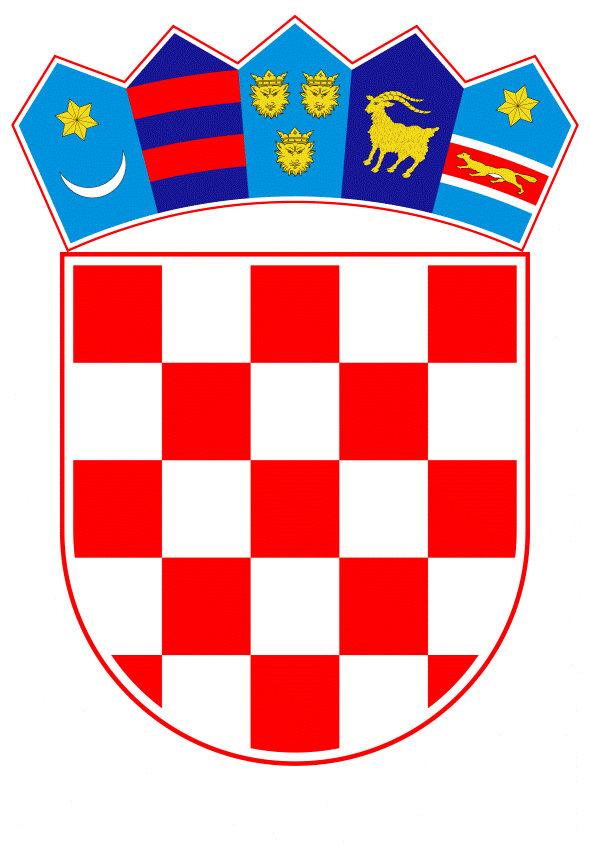 VLADA REPUBLIKE HRVATSKEZagreb, 20. srpnja 2023.______________________________________________________________________________________________________________________________________________________________________________________________________________________________Prijedlog Na temelju članka 31. stavka 2. Zakona o Vladi Republike Hrvatske („Narodne novine“, br. 150/11., 119/14., 93/16., 116/18. i 80/22.), Vlada Republike Hrvatske je na sjednici održanoj _______________ donijelaO D L U K Uo prihvaćanju Prijedloga sporazuma o financiranju dovršetka realizacije projekta „Izgradnja i opremanje nacionalnog rehabilitacijskog centra za osobe s bolestima i oštećenjima kralježnične moždine Specijalne bolnice Varaždinske Toplice“I.Prihvaća se Prijedlog sporazuma o financiranju dovršetka realizacije projekta „Izgradnja i opremanje nacionalnog rehabilitacijskog centra za osobe s bolestima i oštećenjima kralježnične moždine Specijalne bolnice Varaždinske Toplice“, u tekstu koji je dostavilo Ministarstvo zdravstva aktom, KLASA: 011-02/23-02/26, URBROJ: 534-07-2/1-23-09, od 3. srpnja 2023.II.Ministar zdravstva potpisati će Sporazum iz točke I. ove Odluke.III.Ova Odluka stupa na snagu danom donošenja. KLASA:URBROJ:Zagreb,	PREDSJEDNIK	mr. sc. Andrej PlenkovićO B R A Z L O Ž E N J ESpecijalna bolnica Varaždinske Toplice sklopila je 3. srpnja 2019. Ugovor o dodjeli bespovratnih sredstava za projekte financirane iz Europskih strukturnih i investicijskih fondova u financijskom razdoblju 2014. - 2020., s Ministarstvom regionalnoga razvoja i fondova Europske unije, kao upravljačkim tijelom Operativnog programa Konkurentnost i kohezija, i Središnjom agencijom za financiranje i ugovaranje programa i projekata Europske unije, kao posredničkim tijelom razine 2, radi realizacije projekta „Izgradnja i opremanje nacionalnog rehabilitacijskog centra za osobe s bolestima i oštećenjima kralježnične moždine Specijalne bolnice Varaždinske Toplice“, KK.08.1.2.04.0002. (u daljnjem tekstu: Projekt), u iznosu od 11.015.993,10 eura. U trenutku prijave, vrijednost projekta procijenjena je na 14.213.918,04 eura.S obzirom na to da su ukupni troškovi Projekta nakon provedene javne nabave radova, iznosili 14.967.864,78 eura, od čega bespovratna sredstva iznose 11.015.993,10 eura, a kako bi se omogućila realizacija Projekta, Vlada Republike Hrvatske donijela je Odluku, KLASA: 022-03/20-04/449, URBROJ: 50301-04/12-20-3, od 23. prosinca 2020., kojom je dana suglasnost Ministarstvu zdravstva, za preuzimanje obveza na teret sredstava državnog proračuna Republike Hrvatske u 2021. i u 2022. godini, u iznosu od po 1.598.921,67 eura godišnje, odnosno sveukupno 3.197.843,34 eura. Ministarstvo zdravstva osiguralo je radi realizacije Projekta ukupno 3.197.843,34 eura u Državnom proračunu Republike Hrvatske za 2021. godinu i projekcijama za 2022. i 2023. godinu, na kapitalnom projektu K800006 Operativni program Konkurentnost i kohezija, Prioritet 9 2014.-2020., na izvoru financiranja 11 Opći prihodi i primici, sredstva i to u iznosu od 1.598.921,67 eura u 2021. te iznos od 1.598.921,67 eura u 2022. Specijalna bolnica osigurala je radi realizacije Projekta iz vlastitih sredstava iznos od. 754.028,34 eura.Isto tako Zaključkom Vlade Republike Hrvatske kojim se daje prethodna suglasnost predstavnicima Vlade Republike Hrvatske za prihvaćanje amandmana na Prijedlog izmjena i dopuna Državnog proračuna Republike Hrvatske za 2022. godinu i projekcijama za 2023. i 2024. godinu, od 26. svibnja 2022., osigurano je u 2022. dodatnih 1.990.842,13 eura za realizaciju projekta izgradnje „Izgradnja i opremanje nacionalnog rehabilitacijskog centra za osobe s bolestima i oštećenjima kralježnične moždine Specijalne bolnice Varaždinske Toplice“.U daljnjem tijeku provedbe Projekta došlo je do povećanja cijena građevinskih materijala na tržištu te povećanja cijena vantroškovničkih radova koji nisu mogli biti predviđeni u vrijeme projektiranja (iz razloga provedbe projekta unutar povijesne jezgre Specijalne bolnice, nepredviđenih okolnosti i nedostacima u samom projektu). Navedeno je utjecalo na povećanje ukupne cijene radova što je naposljetku utjecalo na povećanje vrijednosti Projekta na današnjih procijenjenih, odnosno 18.454.381,38 eura s PDV-om. Od ukupno 11.015.993,10 eura bespovratnih sredstava koji su osigurani temeljem Ugovora od dodjeli bespovratnih sredstava za projekte financirane iz Europskih strukturnih i investicijskih fondova u financijskom razdoblju 2014. – 2020. realizirano je ukupno 9.153.540,90 eura, Ministarstvo zdravstva je realiziralo iznos od 3.731.115,49 eura (3.197.843,34 Odluka VRH i 533.272,15 eura Zaključak VRH vezano za amandman), a Specijalna bolnica Varaždinske Toplice iz vlastitih sredstava iznos od 770.532,73 eura.Projekt „Izgradnja i opremanje nacionalnog rehabilitacijskog centra za osobe s bolestima i oštećenjima kralježnične moždine Specijalne bolnice Varaždinske Toplice“ je u završnoj fazi. Izvedeni su svi Projektom predviđeni građevinski radovi te je 22. studenoga 2022. izvršena primopredaja objekta. Specijalna bolnica Varaždinske Toplice provela je postupak javne nabave velike vrijednosti za nabavu opreme te je veći dio opreme već isporučen u bolnicu. Krajnji rok završetka provedbe Projekta je 31. kolovoza 2023. te se uz dovršetak opremanja, planira i provedba ostalih projektnih aktivnosti (aktivnosti vezane uz promidžbu i vidljivost, upravljanje projektom i drugo).Za financiranje dovršetka realizacije projekta potrebno je realizirati još 4.799.192,26 eura, od čega 1.862.452,20 eura bespovratnih sredstava koji su osigurani temeljem Ugovora od dodjeli bespovratnih sredstava za projekte financirane iz Europskih strukturnih i investicijskih fondova u financijskom razdoblju 2014. - 2020. Za potpuno dovršenje investicije nedostaje 2.936.740,06 eura, od čega se iznos od 2.051.659,73 eura odnosi na troškove izvedenih građevinskih radova, 867.544,02 eura na opremanje rehabilitacijskog centra, te iznos od 17.536,31 eura za ostale troškove povezane s realizacijom Projekta (81,33 eura na energetski pregled i izradu energetskog certifikata, 13.970,96 eura na stručni nadzor građenja, 418,71 eura na horizontalne aktivnosti, 2.560,45 eura na upravljanje projektom te 504,86 eura na aktivnosti promidžbe i vidljivosti). Ministarstvo zdravstva je za financiranje dovršetka realizacije projekta „Izgradnja i opremanje nacionalnog rehabilitacijskog centra za osobe s bolestima i oštećenjima kralježnične moždine Specijalne bolnice Varaždinske Toplice“, financijska sredstva u iznosu od 4.799.192,26 eura, planiralo u Državnom proračunu Republike Hrvatske za 2023. godinu i projekcijama za 2024. i 2025. godinu, i to na kapitalnom projektu K800006 Operativni program Konkurentnost i kohezija, Prioritet 9 2014. - 2020., na kontu skupine 366 - Pomoći korisnicima drugih proračuna, na izvoru financiranja 11 Opći prihodi i primici, u iznosu od 2.936.740,06 eura za davanje pomoći Specijalnoj bolnici Varaždinske Toplice za pokriće dospjelih obveza za izvedene građevinske radove i opremanje te 1.862.452,20 eura za ostale troškove povezane s realizacijom Projekta na kontu skupine 368 - Pomoći temeljem prijenosa EU sredstava, na izvoru financiranja 563 -Europski fond za regionalni razvoj.Predloženi sporazum sklapat će Ministarstvo zdravstva, Varaždinska županija i Specijalna bolnica Varaždinske Toplice radi financiranja dovršetka realizacije projekta „Izgradnja i opremanje nacionalnog rehabilitacijskog centra za osobe s bolestima i oštećenjima kralježnične moždine Specijalne bolnice Varaždinske Toplice“. Predloženim sporazumom će se urediti davanje pomoći Ministarstva zdravstva Specijalnoj bolnici Varaždinske Toplice na način da će Ministarstvo zdravstva sredstva pomoći potrebna za pokriće obveza koje proizlaze iz provedbe aktivnosti projekta „Izgradnja i opremanje nacionalnog rehabilitacijskog centra za osobe s bolestima i oštećenjima kralježnične moždine Specijalne bolnice Varaždinske Toplice“ doznačavati Specijalnoj bolnici Varaždinske Toplice po zaprimanju zahtjeva bolnice uz koje su priloženi odgovarajući potrebni dokumenti i fakture za plaćanje.Stoga se predlaže Vladi Republike Hrvatske donošenje predmetne Odluke s obzirom na to da će se sklapanjem predloženog sporazuma omogućiti financiranje dovršetka realizacije predmetnog Projekta.Predlagatelj:Ministarstvo zdravstvaPredmet:Prijedlog odluke o prihvaćanju Prijedloga sporazuma o financiranju dovršetka realizacije projekta „Izgradnja i opremanje nacionalnog rehabilitacijskog centra za osobe s bolestima i oštećenjima kralježnične moždine Specijalne bolnice Varaždinske Toplice“